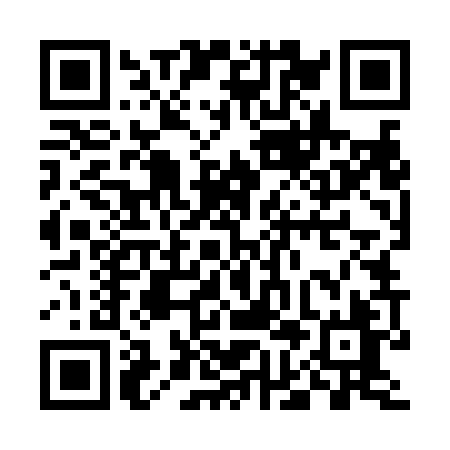 Prayer times for Sheldon Junction, Vermont, USAMon 1 Jul 2024 - Wed 31 Jul 2024High Latitude Method: Angle Based RulePrayer Calculation Method: Islamic Society of North AmericaAsar Calculation Method: ShafiPrayer times provided by https://www.salahtimes.comDateDayFajrSunriseDhuhrAsrMaghribIsha1Mon3:155:1012:565:048:4210:362Tue3:165:1012:565:048:4110:363Wed3:175:1112:565:058:4110:354Thu3:185:1212:565:058:4110:345Fri3:195:1212:575:058:4110:346Sat3:205:1312:575:058:4010:337Sun3:215:1412:575:058:4010:328Mon3:225:1412:575:058:3910:319Tue3:235:1512:575:058:3910:3010Wed3:255:1612:575:058:3810:2911Thu3:265:1712:575:048:3810:2812Fri3:275:1812:585:048:3710:2713Sat3:295:1912:585:048:3610:2614Sun3:305:1912:585:048:3610:2515Mon3:325:2012:585:048:3510:2316Tue3:335:2112:585:048:3410:2217Wed3:355:2212:585:048:3310:2118Thu3:365:2312:585:038:3310:1919Fri3:385:2412:585:038:3210:1820Sat3:395:2512:585:038:3110:1621Sun3:415:2612:585:038:3010:1522Mon3:425:2712:585:028:2910:1323Tue3:445:2812:585:028:2810:1224Wed3:465:2912:585:028:2710:1025Thu3:475:3012:585:018:2610:0926Fri3:495:3112:585:018:2510:0727Sat3:515:3312:585:018:2410:0528Sun3:525:3412:585:008:2210:0329Mon3:545:3512:585:008:2110:0230Tue3:565:3612:584:598:2010:0031Wed3:575:3712:584:598:199:58